Прокуратура Центрального района г.Калининграда РАЗЪЯСНЯЕТ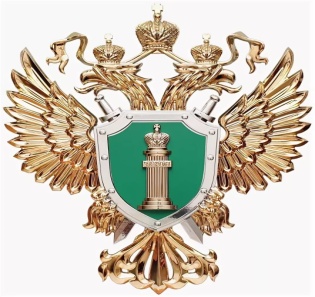 БЕЗОПАСНОСТЬ НА ДОРОГЕЕжегодно в нашей стране жертвами дорожно-транспортных происшествий становятся дети. Каждый день вы выходите на улицу и становитесь участниками дорожного движения. Очень часто ребята нарушают правила дорожного движения или вовсе их не знают.ОСНОВНЫЕ ПРАВИЛА БЕЗОПАСНОГО ПОВЕДЕНИЯ НА ДОРОГЕ:Никогда не выбегайте на дорогу перед приближающимся автомобилем. Это опасно, потому что водитель не может остановить машину сразу.  Дорогу необходимо переходить в специально установленных местах по пешеходному переходу.  На проезжую часть выходите только после того, как убедитесь в отсутствии приближающегося транспорта и слева и справа.  Выйдя из автобуса не выбегайте на дорогу. Подождите, пока автобус отъедет, и только потом, убедившись в отсутствии машин, переходите дорогу. Опасно выезжать на проезжую часть на скейтах и роликовых коньках.  Не выбегайте на дорогу вне зоны пешеходного перехода, в этом месте водитель не ожидает пешеходов и не сможет мгновенно остановить автомобиль.  Опасно играть в мяч и другие игры рядом с проезжей частью, лучше это делать во дворе или на детской площадке.  Умейте пользоваться светофором.Помните! Только строгое соблюдение Правил дорожного движения защищает всех вас от опасностей на дороге.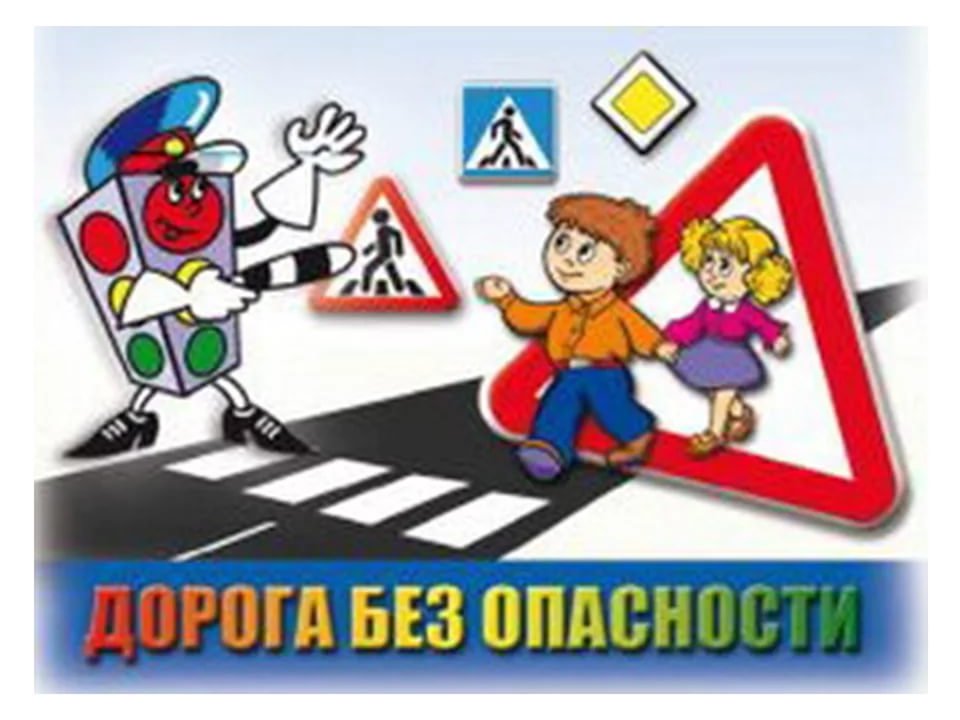 